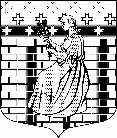 МУНИЦИПАЛЬНОЕ ОБРАЗОВАНИЕ«НОВОДЕВЯТКИНСКОЕ СЕЛЬСКОЕ ПОСЕЛЕНИЕ»ВСЕВОЛОЖСКОГО МУНИЦИПАЛЬНОГО РАЙОНАЛЕНИНГРАДСКОЙ ОБЛАСТИ188673, дер. Новое Девяткино, ул. Школьная, д. 2 , помещ. 13-Н  Всеволожский район, Ленинградская областьТел./факс (812) 679-91-50, (813-70) 65-560АДМИНИСТРАЦИЯПОСТАНОВЛЕНИЕ15.09.2023							 			№ 249/01-04О внесении изменений в постановлениеадминистрации МО «Новодевяткинское сельское поселение» от 28.09.2020 г. № 98/01-04 В соответствии с Жилищным кодексом Российской Федерации, Федеральным законом от 06.10.2003 № 131-ФЗ «Об общих принципах организации местного самоуправления в Российской Федерации», п. 6 ст. 3 областного закона Ленинградской области от 26.10.2005 г. № 89-оз «О порядке ведения органами местного самоуправления Ленинградской области учета граждан в качестве нуждающихся в жилых помещениях, предоставляемых по договорам социального найма», ПОСТАНОВЛЯЮ:1. Внести в постановление администрации МО «Новодевяткинское сельское поселение» от 28.09.2020 г. № 98/01-04 «Об утверждении состава общественной комиссии по жилищным вопросам при администрации муниципального образования «Новодевяткинское сельское поселение» Всеволожского муниципального района Ленинградской области» (далее – Постановление) следующие изменения:1.1. Приложение к Постановлению «Состав общественной комиссии по жилищным вопросам при администрации муниципального образования «Новодевяткинское сельское поселение» Всеволожского муниципального района Ленинградской области» изложить в новой редакции согласно приложению к настоящему постановлению.2. Опубликовать настоящее постановление на официальном сайте МО «Новодевяткинское сельское поселение» в сети Интернет.3. Контроль за исполнением постановления возложить на заместителя главы администрации А.Л.Поспелова. Глава муниципального образования                                                  		      Д.А. Майоров                                                                                                Приложение  к постановлению                                                                                                                             от      15.09.   2023                  №  249   /01-04СОСТАВ общественной комиссии по жилищным вопросам при администрациимуниципального образования «Новодевяткинское сельское поселение» Всеволожского муниципального района Ленинградской области (далее – Комиссия)Председатель Комиссии:Майоров Д.А. – глава МО «Новодевяткинское сельское поселение», возглавляющий           администрацию;Заместитель председателя Комиссии:Поспелов А.Л. –  заместитель главы администрации по экономике, строительству, жилищно-коммунальному хозяйству, благоустройству, безопасности, ГО и ЧС, профилактике терроризма, экстремизма и наркомании;Секретарь Комиссии: Назарова М.Ф.–– Начальник сектора по правовым вопросам и управлению муниципальным имуществом администрации МО «Новодевяткинское сельское поселение»;Члены Комиссии:Чемия-Адамович И.С. - Заместитель главы администрации по градостроительству, правовым, имущественным и социальным вопросам;Соломатова Г.В. – Заместитель председателя совета депутатов МО «Новодевяткинское сельское поселение»;            Представители общественности: Минина Н.Т.Тарновская Н.К.Ширшова Д.С. Согласовано:Заместитель главы администрации по экономике, строительству, жилищно-коммунальному хозяйству, благоустройству, безопасности, ГО и ЧС, профилактике терроризма, экстремизма и наркомании - Поспелов А.Л.            Заместитель главы администрации по градостроительству,            правовым, имущественным и социальным вопросам  - Чемия-Адамович И.С. Начальник сектора по правовым вопросам и управлению муниципальным имуществом администрации МО «Новодевяткинское сельское поселение» - Назарова М.Ф.